REGULAMIN GRY TERENOWEJ,,Droga po Niepodległość’’§ 1. Organizatorzy1. Organizatorem Gry Terenowej pt. „Droga po Niepodległość" jest Urząd Miejski w Miliczu.2. Przez organizację Gry rozumie się przygotowanie Punktów z Zadaniami na terenie miasta Milicz oraz wszystkie inne czynności związane z prawidłowym przebiegiem Gry.§ 2. Zasady Gry1. Gra Terenowa „Droga po Niepodległość" odbędzie się 12 listopada 2022 r. w godzinach 8.30-13.00.2. Zadaniem uczestników Gry jest poruszanie się pomiędzy poszczególnymi Punktami Kontrolnymi oraz wykonywanie następujących po sobie zadań.3. Udział w Grze jest bezpłatny.4. Po trasie Gry zespoły poruszają się pieszo. Nie można korzystać z rowerów, samochodów, skuterów i innych pojazdów silnikowych.5. W czasie Gry obowiązuje bezwzględny nakaz przestrzegania przepisów ruchu drogowego.Zespół, którego choć jeden z członków nie dostosuje się do tego wymogu zostanie automatycznie wykluczony z dalszej rozgrywki.6. Gra toczy się w normalnym ruchu miejskim w związku z czym uczestnicy są proszeni o zachowanie szczególnej ostrożności. Organizatorzy nie zapewniają opieki medycznej dla osób uczestniczących w Grze.7. Charakter imprezy powoduje, że Zespoły poruszają się po mieście na własną odpowiedzialność.8. Uczestnicy przystępując do Gry biorą na siebie pełną odpowiedzialność prawno-cywilną na cały czas trwania Gry.               W przypadku osób niepełnoletnich odpowiedzialność za taką osobę ponoszą rodzice/opiekunowie prawni i/lub opiekun zespołu.9. W przypadku naruszenia przez uczestnika lub zespół niniejszego regulaminu, złamania zasad fair play bądź utrudniania Gry innym uczestnikom w dowolnym momencie Gry, Organizator ma prawo do wykluczenia go z Gry. Decyzja Organizatorów w tej kwestii jest ostateczna.10. Organizatorzy mogą nie wyrazić zgody na start uczestnika w Grze jeśli stwierdzą, iż ten jest pod wpływem alkoholu lub innych środków odurzających.11. Organizatorzy nie ponoszą odpowiedzialności za zachowania uczestników Gry mogące naruszyć porządek publiczny lub dobra osobiste osób trzecich.12. Organizatorzy nie są stroną między uczestnikami, a osobami trzecimi, których dobra mogą być naruszone w czasie Gry.13. Uczestnicy Gry zobowiązani są do zapewnienia we własnym zakresie prowiantu.§ 3. Uczestnicy Gry i zgłoszenia1. Warunkiem uczestnictwa w Grze jest zgłoszenie oraz rejestracja Zespołu liczącego do 8 osób.2. Zgłoszenia przyjmowane drogą mailową na adres graterenowa@milicz.pl  od 18.10.2022 r. do 4.11.2022 r, liczba miejsc jest ograniczona, max. 10 grup.3. W dniu Gry 12 listopada 2022 r. w godzinach 8.00 – 8.30 należy potwierdzić udział w Grze rejestrując drużyny                            w punkcie startowym znajdującym się w Ośrodku Kultury w Miliczu.4. Po potwierdzeniu udziału w Grze i odebraniu niezbędnych materiałów Zespoły mogą wyruszyć na trasę Gry, kierując się do kolejnego Punktu Kontrolnego.5. Członkiem każdego z Zespołów musi być przynajmniej jedna osoba pełnoletnia. Osoby niepełnoletnie mogą brać udział w Grze tylko pod opieką osób dorosłych.6. Poprzez rejestrację i udział w Grze uczestnik wyraża zgodę na:• wzięcie udziału w Grze na warunkach określonych w niniejszym regulaminie;• przetwarzanie przez Organizatorów danych osobowych uczestników w zakresie niezbędnym dla przeprowadzenia Gry.• opublikowanie przez Organizatorów na stronach internetowych, portalach społecznościowych oraz w informacjach medialnych wizerunku uczestnika, oraz w uzasadnionym przypadku, imienia i nazwiska uczestnika.9. W trakcie Gry członkowie poszczególnych Zespołów nie mogą się rozdzielać, chyba że wymagają tego warunki realizacji zadnia .§ 4. Zwycięzcy Gry1. Zwycięzcy Gry zostaną wyłonieni po jej zakończeniu. Gra kończy się o godz. 13.00. Uczestnicy Gry, bez względu na to, czy zaliczyli wszystkie Punkty Kontrolne, czy tylko niektóre z nich, proszeni są o zbiórkę w Kinie CAPITOL, gdzie nastąpi wyłonienie zwycięzców.2. Zwycięzcą Gry zostanie Zespół, który wypełni wszystkie zadania i dotrze do punktu końcowego w najkrótszym czasie.3. W momencie uzyskania tej samej liczby punktów przez kilka zespołów zostanie przeprowadzona dogrywka.INFORMACJA O PRZETWARZANIU DANYCH OSOBOWYCHZgodnie z art. 13 ust. 1 i 2 Rozporządzenia Parlamentu Europejskiego i Rady (UE) 2016/679 z dnia 27 kwietnia 2016 r. w sprawie ochrony osób fizycznych w związku z przetwarzaniem danych osobowych i w sprawie swobodnego przepływu takich danych oraz uchylenia dyrektywy 95/46/WE (ogólne rozporządzenie o ochronie danych - RODO) - "Rozporządzenie", informuję, że:1. Administratorem Pani/Pana danych osobowych jest Burmistrz Gminy Milicz z siedzibą w Miliczu, ul. Trzebnicka 22. Dane kontaktowe Inspektora Ochrony Danych: ul. Trzebnicka 2, 56-300 Milicz, e-mail: iod@milicz.pl.3.Dane będą przetwarzane w celu realizacji Gry na podstawie regulaminu.4. Przysługuje Pani/Panu prawo żądania od administratora dostępu do swoich danych osobowych, a także prawo do ich sprostowania, usunięcia lub ograniczenia przetwarzania, wniesienia sprzeciwu wobec ich przetwarzania.5. Przysługuje Pani/Panu prawo wniesienia skargi do Prezesa Urzędu Ochrony Danych Osobowych, gdy uzna Pani/Pan, iż przetwarzanie danych osobowych Pani/Pana dotyczących, narusza przepisy Rozporządzenia.6. Podanie danych jest dobrowolne, jednakże niezbędne do realizacji GryKARTA ZGŁOSZENIA DO UDZIAŁU W GRZE TERENOWEJ,,Droga po Niepodległość,,Imię i  nazwisko opiekuna: ……………………………………………………………….Dane kontaktowe (telefon, e-mail): ………………………………………………….Oświadczam, że zapoznałem/am się z Regulaminem Gry i akceptuję jego postanowienia.Wyrażam zgodę na przetwarzanie przez Organizatora danych osobowych uczestników w zakresie niezbędnym do przeprowadzenia Gry (zgodnie z postanowieniami rozporządzenia Parlamentu Europejskiego i Rady (UE) 2016/679 z dnia 27 kwietnia 2016 r. w sprawie ochrony osób fizycznych w związku z przetwarzaniem danych osobowych i w sprawie swobodnego przepływu takich danych oraz uchylenia dyrektywy 95/46/WE (ogólnego rozporządzenia o ochronie danych) (Dz. Urz. UE L 119 z 04.05.2016, str. 1).Wyrażam zgodę na opublikowanie przez Organizatora na łamach stron internetowych, portali społecznościowych oraz w informacjach medialnych wizerunku uczestnika, oraz w uzasadnionym przypadku imienia i nazwiska uczestnika.……………………………………………..miejscowość, data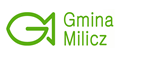 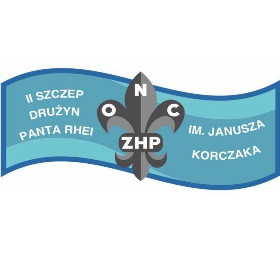 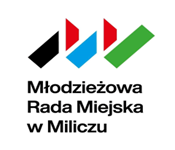 L.p.Imię i NazwiskoWiekDane kontaktowe (telefon,  e-mail)12345678